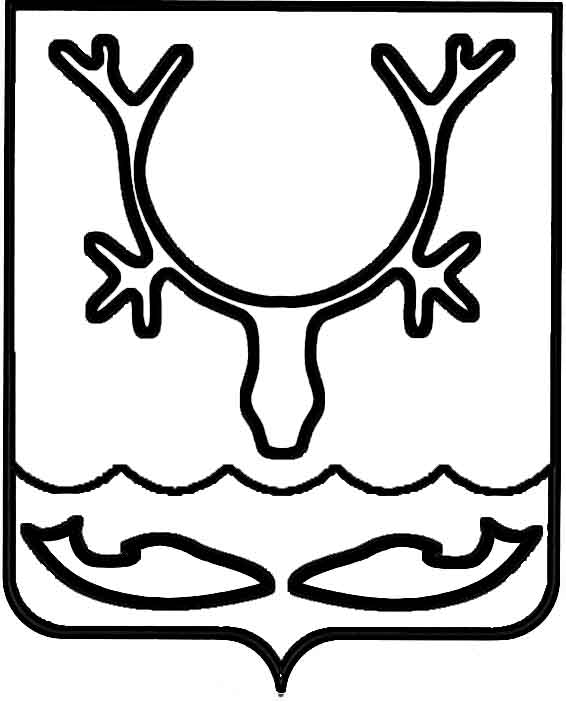 Администрация МО "Городской округ "Город Нарьян-Мар"ПОСТАНОВЛЕНИЕот “____” __________________ № ____________		г. Нарьян-МарО внесении изменений в постановление Администрации МО "Городской округ "Город Нарьян-Мар" от 25.03.2011 № 420Администрация МО "Городской округ "Город Нарьян-Мар"П О С Т А Н О В Л Я Е Т:Внести в постановление Администрации МО "Городской округ "Город Нарьян-Мар" от 25.03.2011 № 420 "О мерах по реализации Федерального закона  "Об основных гарантиях избирательных прав и права на участие в референдуме граждан Российской Федерации" в части обеспечения работы по регистрации (учету) избирателей, участников референдума" следующие изменения:1.1.	Заменить слова "отдел информатизации, ТО и административного регламента" словами "отдел информатизации и ТО" по всему тексту постановления.1.2.	Текст п. 6 заменить словами "Начальнику отдела информатизации и ТО Администрации МО "Городской округ "Город Нарьян-Мар" обеспечить подготовку данных о численности избирателей, участников референдума, проживающих               на территории МО "Городской округ "Город Нарьян-Мар", для утверждения и предоставления их в Избирательную комиссию Ненецкого автономного округа не позднее 20-го числа каждого месяца".1.3.	Текст п. 8 заменить словами "Контроль за исполнением настоящего постановления возложить на руководителя аппарата – управляющего делами Администрации МО "Городской округ "Город Нарьян-Мар".2.	Настоящее постановление вступает в силу со дня официального опубликования.0303.2014536Глава МО "Городской округ "Город Нарьян-Мар" Т.В.Федорова